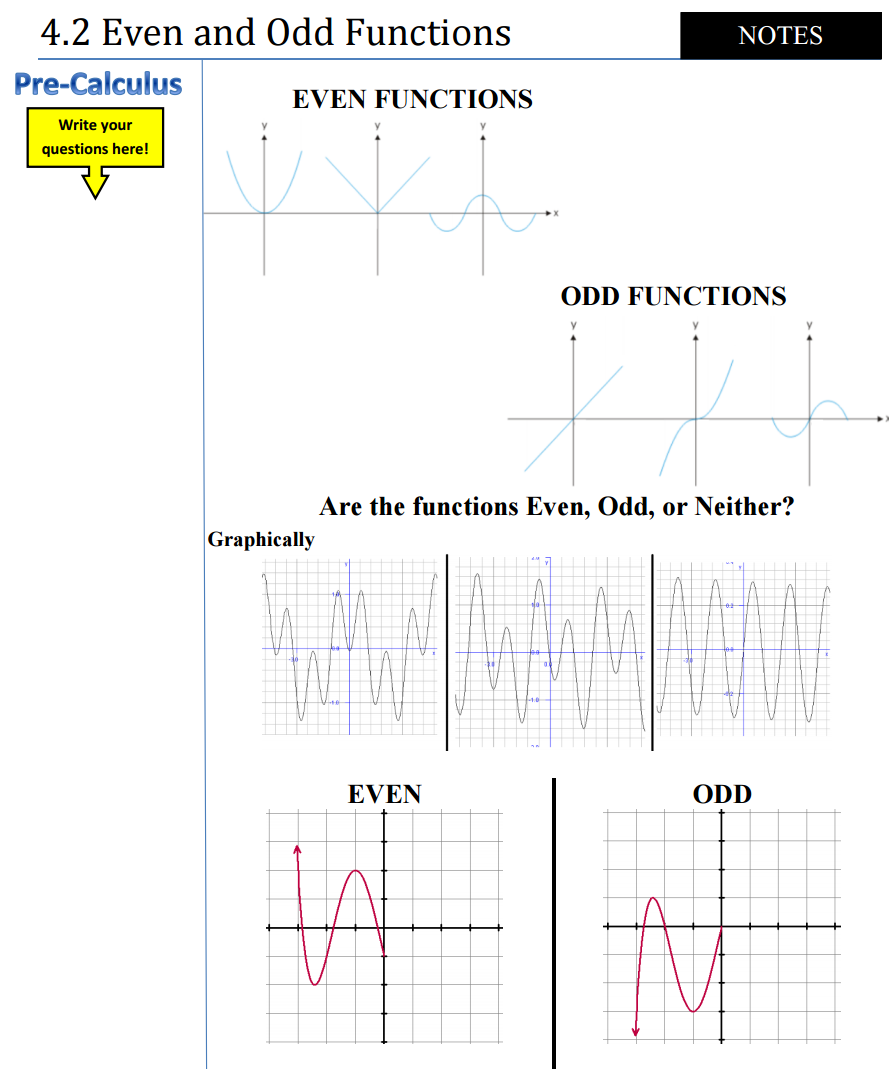 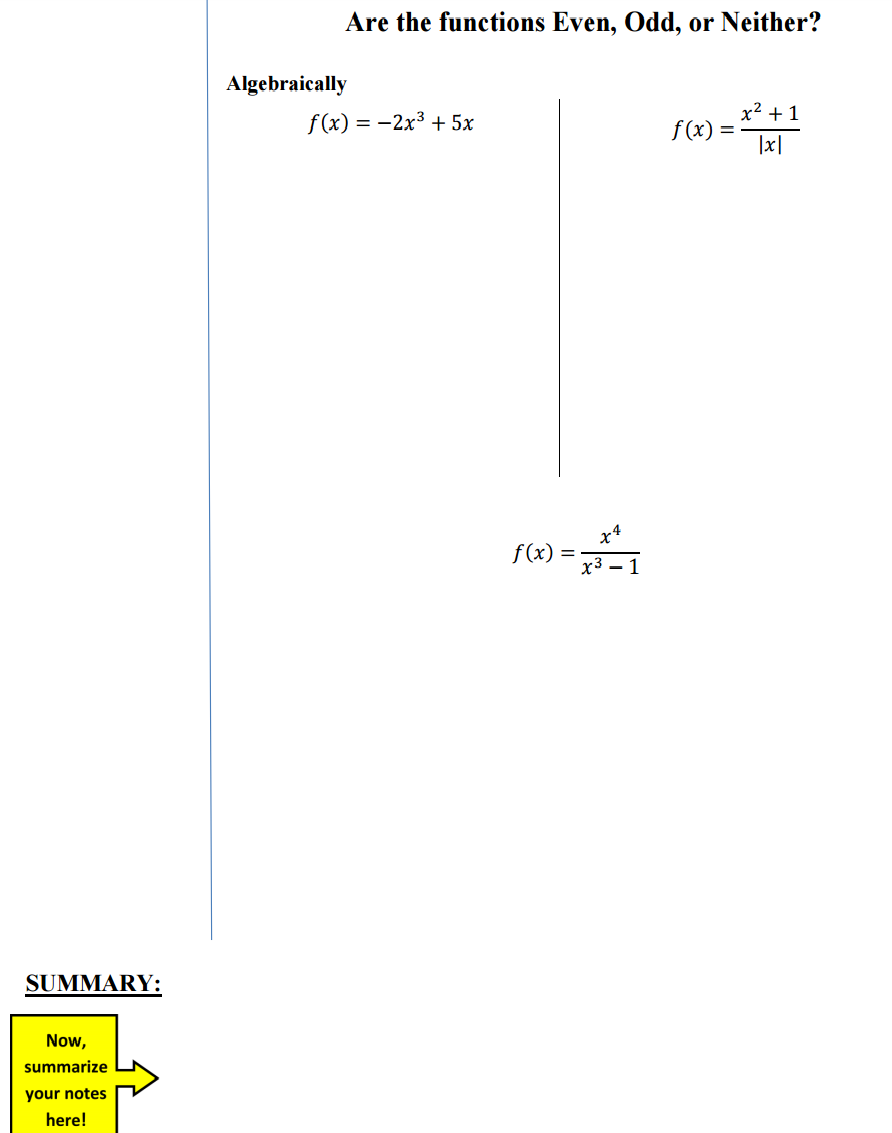 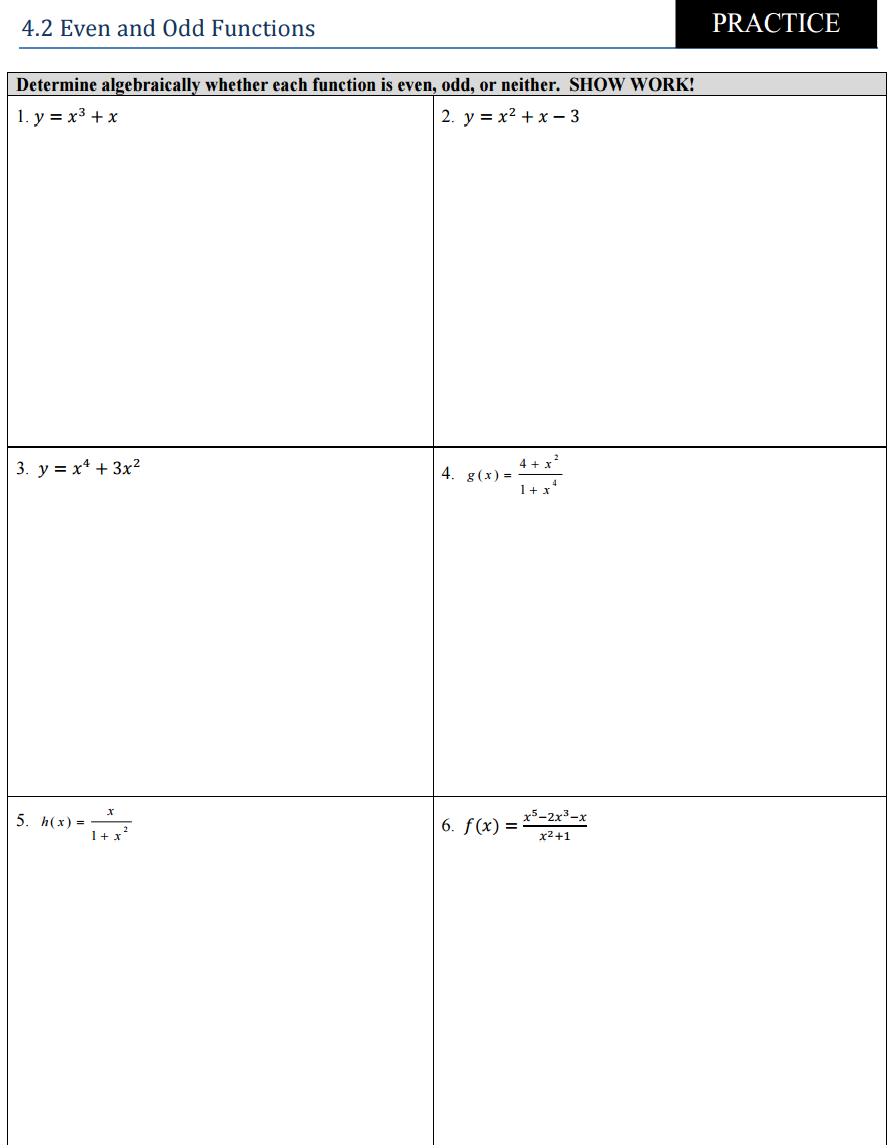 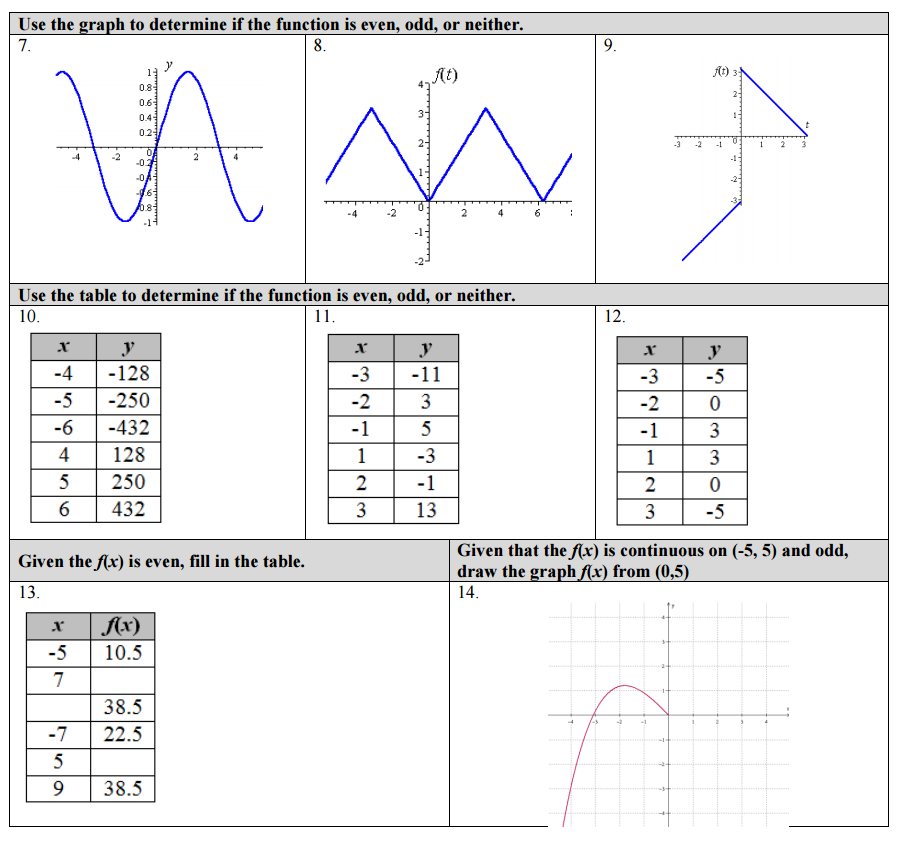 ‘